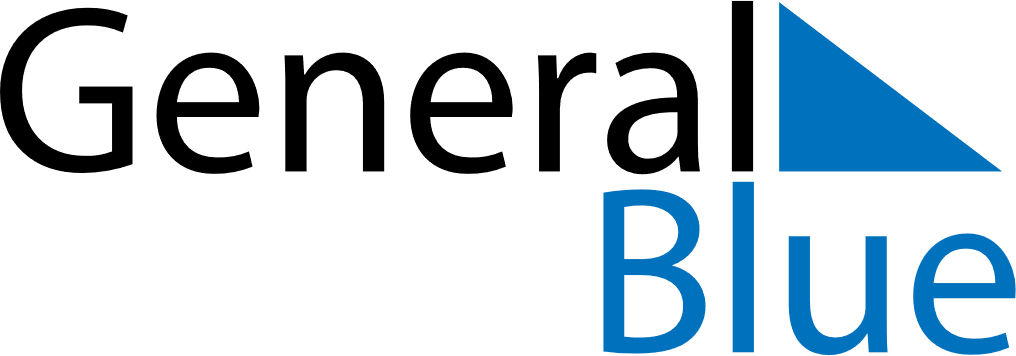 June 2021June 2021June 2021RomaniaRomaniaSUNMONTUEWEDTHUFRISAT12345Children’s Day6789101112Ascension Day1314151617181920212223242526PentecostWhit MondayFlag Day27282930